Al Municipio ………….                              Email ………………………………..……..………………@comune.roma.it (vedi elenco mail Avviso Pubblico)Il/La sottoscritto/a _________________________________________________________ nato/a a ______________________________- (___________) il ____/___/___________ residente in ________________ in via _____________________________________, ___recapito telefonico _______________________ cellulare __________________________email _________________________________CHIEDE	    Per se stesso o per il proprio nucleo famigliare (convivente)	       In nome e per conto di _____________________________________________nato/a a  ______________________________- (___________) il ___/___/______ residente in ________________ in via __________________________________, ___in qualità di 	_________________________________________________			(specificare: tutore, amministratore di sostegno, familiare delegato)l’assegnazione dei buoni spesa in per l’acquisto di generi di prima necessità, prodotti alimentari, prodotti per l’igiene personale e della casa a favore di persone e/o famiglie in condizioni di disagio economico e sociale causato dalla situazione emergenziale in atto, provocata dalla diffusione di agenti virali trasmissibili (COVID-19) tramite:a)     consegna a mano presso il recapito di seguito fornito  a   accredito sul cellulare/smartphone tramite una specifica APP che il beneficiario si impegna a installareA tal fine, consapevole delle responsabilità penali a cui può andare incontro ai sensi dell’art. 76, D.Lgs. 445/2000 in caso di dichiarazioni mendaci, formazione od uso di atti falsi, nonché della decadenza dei benefici eventualmente conseguenti alla presente dichiarazione ai sensi dell’art. 75 del su citato D.Lgs. 445/2000DICHIARAche nessun componente del proprio nucleo famigliare ha presentato domanda presso altro Municipio di Roma Capitale, né presso altri Comuni italianidi avere la residenza nel Municipio a cui viene inoltrata la presente richiestadi essere impossibilitata/o a raggiungere la propria residenzaper i cittadini stranieri non UE, di essere in possesso di un titolo di soggiorno in corso di validitàche il proprio nucleo familiare convivente è composto da n.____ persone di cui: n. __________ minori da 0 a 3 anni che nessun componente del nucleo famigliare percepisce o forme di sostegno al reddito erogate da  Enti Pubblicidi percepire forme di sostegno economico quali: Reddito di Cittadinanza, REI, Contributo per l’affitto, sussidio economico  Specificare__________________________________________________, dell’Importo mensile di € _______________________________________di non percepire altre forme di sostegno di non essere proprietario di immobili (con esclusione della casa di abitazione)di non avere disponibilità economiche da redditi  (per sé e/o il proprio nucleo famigliare) o su conti correnti bancari, postali, ecc… sufficienti per l’acquisto di beni di prima necessità di trovarsi nella seguente condizione di bisogno a causa dalla situazione emergenziale in atto (COVID-19) : perdita del lavoro dipendentealtro (specificare)____________________________________________________________________________________________________________________________________Di seguito  il recapito per comunicazioni e consegna dei buoni spesaPiazza/ Via _______________________________________________ Scala/Interno ________Comune ______________________________CAP ___________________________________Nome sul citofono _____________________________________________________________ Altro recapito telefonico _________________________________________________________Roma, ____/____/__________					Firma								_______________________Allega:copia documento d’identità in corso di validitàeventuale delega del richiedente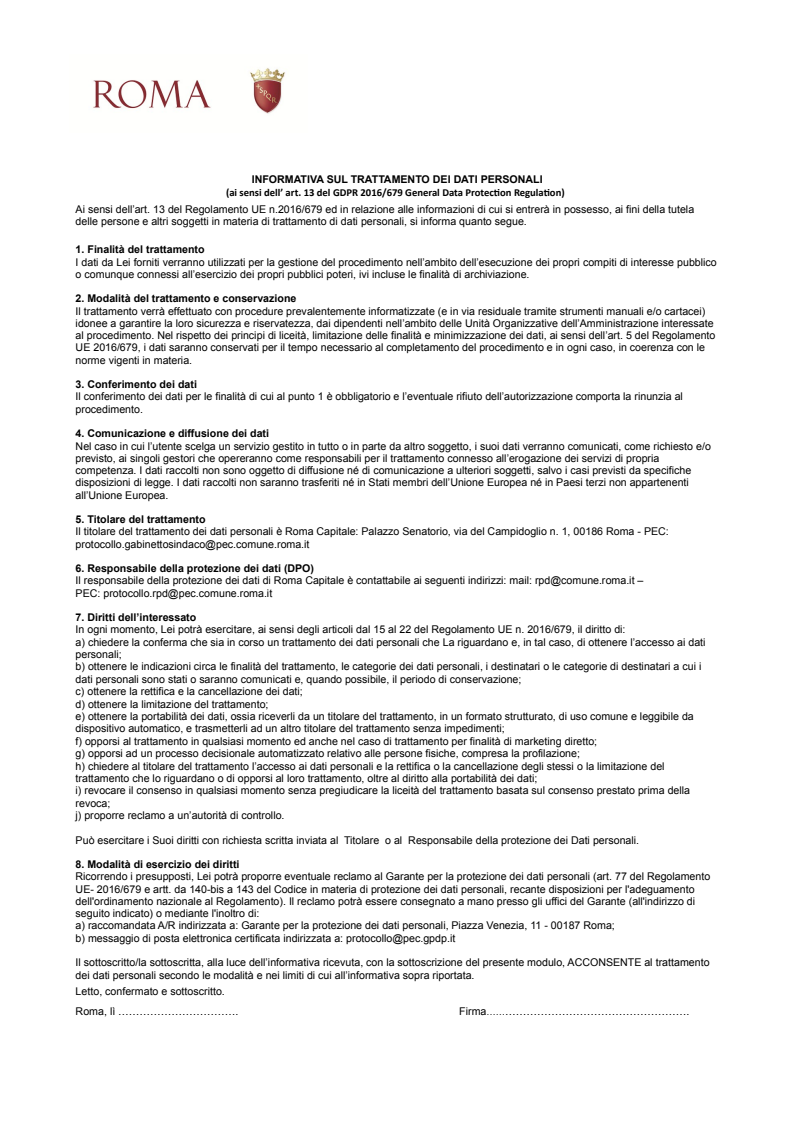 ALLEGATO A – Modello di DomandaRICHIESTA ASSEGNAZIONE DEL CONTRIBUTO ECONOMICO A FAVORE DI PERSONE E/O FAMIGLIE IN CONDIZIONE DI DISAGIO ECONOMICO  E SOCIALE CAUSATO DALLA SITUAZIONE EMERGENZIALE IN ATTO, PROVOCATA DALLA DIFFUSIONE DI AGENTI VIRALI  TRASMISSIBILI (COVID -19)